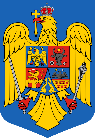 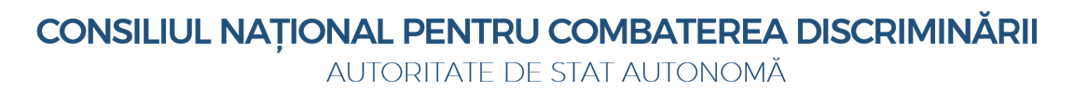 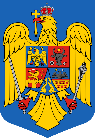 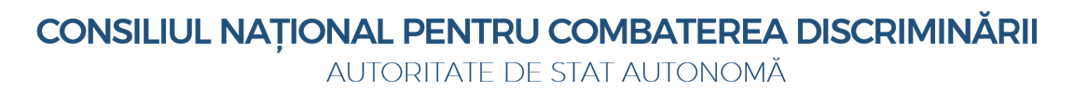 ERATĂ privind "ANUNȚUL" la concursul de recrutare organizat în data de 06.07.2022 pentru ocuparea funcției publice de execuție temporar vacante de consilier juridic clasa I grad profesional principal în cadrul Serviciului Asistență Colegiu DirectorAnunțul publicat pentru înscrierea la concurs, se modifică astfel:Punctul 4 "Concursul se va desfăşura la sediul instituţiei şi va consta într-o probă scrisă de verificare a cunoştinţelor în domeniul legislaţiei şi a materialelor bibliografice, în data de 06.07.2022 ora 10:00 şi un interviu, în termenul legal." se înlocuiește cu " Concursul se va desfăşura la sediul instituţiei şi va consta într-o probă scrisă de verificare a cunoştinţelor în domeniul legislaţiei şi a materialelor bibliografice, în data de 06.07.2022 ora 13:00 şi un interviu, în termenul legal."Celelalte puncte rămân valabile.